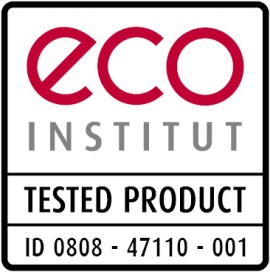 eco-INSTITUT-LabelPre-certification review
(Examination of the ability for certification)Product group: Mattresses and beddingIn the case of different products/product groups please complete a separate application form per product and/or product group!Please submit the following documents:Please send these documents to the following address:Email: 	vanessa.laumann@eco-institut.de or info@eco-institut.de Tel.:	+49-(0)221-931 245-43/-0Fax:	+49-(0)221-931 245-33A	General informationClient (applicant for certification)Please attach a copy of the company license / an official proof of business!Invoice address (if different from the client):Manufacturer (if different from the client):Information regarding the product:B	Full declaration of materialsB.1	Upholstery / padding materials (foams) and coveringsManufacturing process of latex:Please tick as appropriate:Example:B.2	Chemicals used for foam production*) If no current safety data sheet/technical information sheet is present for a material used, please inquire with the respective manufacturer.Please attach the safety data sheets of all materials used!B.3	Other components Please tick as appropriate:	The product is treated with biocide(s) e.g. moth repellent.              Yes; material safety datasheet (MSDS) is attached       No	Adhesives are used.              Yes; material safety datasheet (MSDS) is attached       NoFlame retardant(s) are used.              Yes; material safety datasheet (MSDS) is attached       NoOptical brighteners and/or other finishings are used.              Yes; material safety datasheet (MSDS) is attached       No*) If no current safety data sheet/technical information sheet is present for a material used, please inquire with the respective manufacturer.Please attach the safety data sheets of all materials used!C	Special requirement: usability (relevant only for mattresses!)	Please tick as appropriate:D	Origin of animal and plant-based raw materialsE	Additional environmental certificates & management systemsF	Occupational health and safetyWhich protective clothings are required for employees (e.g. protective footwear, hearing protection)? Are these protective clothing actually worn by the employees in hazardous areas?              Yes       NoG	Production specific energy consumptionH	Production specific water consumption and waste water managementWaste water treatment in factory-owned purification plant              Yes; Please provide a brief description and include all chemicals used!       NoWaste water treatment in municipal purification plant            Yes      NoDischarge into surface watercourses              Yes       NoWastewater analyses are performed             Yes; Please attach test report(s)!       NoOrder confirmationThe pre-certification review (evaluation of the product conformity with the basic requirements of the eco-INSTITUT-Label test criteria) should be conducted. The costs for this amount to € 250 net per product.An individual offer is possible in the case of a number of similar products.The full declaration, the attached safety data sheets and test reports were truthfully provided referring to the product to be labelled with the eco-INSTITUT-Label.The signer guarantees keeping the used raw materials, the product composition and the production procedure during the entire production process of the product for which the certification is requested.The signer guarantees to indicate any planned change to the production process, the product composition or the intended use of the products for which the certification is requested by eco-INSTITUT Germany GmbH before the change/modification.We hereby confirm that the data given overleaf is complete and true to our knowledge. Assurance of eco-INSTITUT Germany GmbHWe hereby assure that this information will be kept confidential and not passed on to any third party. Completely filled out and signed pre-certification reviewSafety data sheets for the materials usedTest report according to EN 1957 regarding loss of thickness and firmness (only relevant for mattresses!)Please tick:Manufacturer:Supplier:Distributor / Sales:Company:Contact person:Address:Address:Country:Tel:Fax:Email:Internet:Company:Address:Address:Country:Company:Contact person:Address:Address:Tel:Email:Internet:Trade name:Product description:(model/type/thickness)Degrees of hardness:Production quantity/year:Annual turnover:% of total turnover:Product name:Function descriptionTrade name / MaterialManufacturerColouringColouringFunction descriptionTrade name / MaterialManufactureryesnoUpholstery / padding materials (foams)Upholstery / padding materials (foams)Upholstery / padding materials (foams)Upholstery / padding materials (foams)Upholstery / padding materials (foams)Upholstery / padding materials (foams)Upholstery / padding materials (foams)CoveringsCoveringsCoveringsCoveringsCoveringsCoveringsCoverings                                                                               Cover materials are not used.TalalayDunlopFunction descriptionTrade name/MaterialManufacturerColouringColouringFunction descriptionTrade name/MaterialManufactureryesnoUpholstery / padding materials100 % Natural LatexabcxUpholstery / padding materialsPUR foam 100xkdefxCoverings100 % Cotton, Article-No. 01345GHIxCoveringsWool, Article-No. 02454xyzxMaterial:Function descriptionTrade name / chemical designationManufacturerPercen-tage in the product(mass %)Safety data sheetSafety data sheetFunction descriptionTrade name / chemical designationManufacturerPercen-tage in the product(mass %)AvailableNot avail. *)Product name:Function descriptionTrade name / chemical designationManufacturerPercen-tage in the product(mass %)Safety data sheetSafety data sheetFunction descriptionTrade name / chemical designationManufacturerPercen-tage in the product(mass %)AvailableNot avail. *)Loss of firmness: < 20 %; Test report according to EN 1957 is attachedLoss of thickness: < 15 mm; Test report according to EN 1957 is attachedProduct name:MaterialOrigin (area) / SupplierType of cultivation /husbandryIssuing bodyCertificate numberValid untilEnergy formQuantityTotal quantity of water consumed:Total quantity of waste water:Total quantity of sludge:Way of sludge disposal:Function descriptionTrade name/chemical designationManufacturerSafety data sheetSafety data sheetFunction descriptionTrade name/chemical designationManufacturerAvailableNot avail. *)ParameterFrequencyParameterFrequencyLocation, dateSignature/Company stampLocation, dateeco-INSTITUT Germany GmbH (Management)